Name of Journal: World Journal of Clinical CasesManuscript NO: 51403Manuscript Type: CASE REPORTThree-dimensional image simulation of primary diaphragmatic hemangioma: A case reportChu PY et al. 3D simulation of diaphragmatic hemangiomaPei-Yi Chu, Kuan-Hsun Lin, Hao-Lun Kao, Yi-Jen Peng, Tsai-Wang HuangPei-Yi Chu, Kuan-Hsun Lin, Tsai-Wang Huang, Division of Thoracic Surgery, Department of Surgery, Tri-Service General Hospital, National Defense Medical Center, Taipei 114, TaiwanHao-Lun Kao, Department of Radiology, Tri-Service General Hospital, National Defense Medical Center, Taipei 114, TaiwanYi-Jen Peng, Department of Pathology, Tri-Service General Hospital, National Defense Medical Center, Taipei 114, TaiwanORCID number: Pei-Yi Chu (0000-0002-6905-7895), Kuan-Hsun Lin (0000-0002-3371-5489), Hao-Lun Kao (0000-0002-2148-8397), Yi-Jen Peng (0000-0003-4630-2103), Tsai-Wang Huang (0000-0001-8741-9223)Author contributions: Chu PY is the first author of this case report, and she wrote the case report and completed literature review; Lin KH was the assistant surgeon, and he made the 3D image constructor; Kao HL was the attending radiologist; Peng YJ was the attending pathologist; Huang TW was the attending surgeon; Huang TW made final editing and reconstruction of the paper for approval; all authors read and approved the final manuscript.Informed consent statement: Written informed consent was obtained from the patient for publication of this case report and any accompanying images.Conflict-of-interest statement: The authors declare that they have no conflict of interest.CARE Checklist (2016) statement: The manuscript was prepared and revised according to the CARE Checklist (2016).Open-Access: This article is an open-access article which was selected by an in-house editor and fully peer-reviewed by external reviewers. It is distributed in accordance with the Creative Commons Attribution Non Commercial (CC BY-NC 4.0) license, which permits others to distribute, remix, adapt, build upon this work non-commercially, and license their derivative works on different terms, provided the original work is properly cited and the use is non-commercial. See: http://creativecommons.org/licenses/by-nc/4.0/Manuscript source: Unsolicited manuscriptCorresponding author: Tsai-Wang Huang, MD, PhD, Chief Doctor, Surgeon, Division of Thoracic Surgery, Department of Surgery, Tri-Service General Hospital, National Defense Medical Center, 325, Section 2, Cheng-Kung Road, Neihu District, Taipei 114, Taiwan. chi-wang@yahoo.com.twTelephone: +886-2-87927167Fax: +886-2-87927403Received: September 13, 2019Peer-review started: September 13, 2019First decision: October 24, 2019Revised: November 8, 2019Accepted: November 15, 2019 Article in press: November 15, 2019Published online: December 26, 2019AbstractBACKGROUNDFewer than 200 cases of diaphragmatic tumors have been reported in the past century. Diaphragmatic hemangiomas are extremely rare. Only nine cases have been reported in English literature to date. We report a case of cavernous hemangioma arising from the diaphragm. Pre-operative three-dimensional (3D) simulation and minimal invasive thoracoscopic excision were performed successfully, and we describe the radiologic findings and the surgical procedure in the following article.CASE SUMMARYA 40-year-old man was referred for further examination of a mass over the right basal lung without specific symptoms. Contrast-enhanced computed tomography revealed a poorly-enhanced lesion in the right basal lung, abutting to the diaphragm, measuring 3.1 cm × 1.5 cm in size. The mediastinum showed a clear appearance without evidence of abnormal mass or lymphadenopathy. A preoperative 3D image was reconstructed, which revealed a diaphragmatic lesion. Video-assisted thoracic surgery was performed, and a red papillary tumor was found, originating from the right diaphragm. The tumor was resected, and the pathological diagnosis was cavernous hemangioma.CONCLUSIONIn this rare case of diaphragmatic hemangioma, 3D image simulation was helpful for the preoperative evaluation and surgical decision making.Key words: Diaphragmatic tumor; Hemangioma; Case report; Three-dimensional image simulation; Video-assisted thoracic surgery; Thoracoscopy© The Author(s) 2019. Published by Baishideng Publishing Group Inc. All rights reserved.Core tip: Diaphragmatic hemangioma is rare, and its diagnosis is challenging. We present the case of a 40-year-old man with incidental abnormal findings in chest imaging studies. Contrast-enhanced computed tomography revealed a poorly-enhanced lesion in the right basal lung, abutting to the diaphragm. Three-dimensional (3D) image simulation revealed a supra-diaphragmatic tumor. Successful tumor resection followed by primary repair of diaphragm was performed via minimally invasive thoracoscopic surgery. The pathological findings confirmed a primary cavernous hemangioma of the diaphragm. In this rare case of diaphragmatic hemangioma, 3D image simulation was helpful for the preoperative evaluation and surgical decision making.Citation: Chu PY, Lin KH, Kao HL, Peng YJ, Huang TW. Three-dimensional image simulation of primary diaphragmatic hemangioma: A case report. World J Clin Cases 2019; 7(24): 4307-4313 URL: https://www.wjgnet.com/2307-8960/full/v7/i24/4307.htm DOI: https://dx.doi.org/10.12998/wjcc.v7.i24.4307INTRODUCTIONDiaphragmatic tumors are very rare. Fewer than 200 cases have been reported in the past century[1]. Most diaphragmatic tumors are benign, including bronchogenic cyst, lipoma, and hemangioma. Diaphragmatic hemangiomas are extremely rare, and only nine cases have been reported in the English literature to date[2-10]. We report a rare case of cavernous hemangioma arising from the diaphragm. Pre-operative three-dimensional (3D) simulation and minimaly invasive thoracoscopic excision were performed successfully, and we describe the radiologic findings and the surgical procedure in the following article.CASE PRESENTATIONChief complaintsA mass over the right basal lung field was found incidentally.History of present illnessA 40-year-old man presented to our hospital with a one-day history of hematuria that was diagnosed due to a ureteral stone after examination. Computed tomography (CT) of the abdomen revealed a mass over the right basal lung field found incidentally. He was referred to a chest surgeon. Contrast-enhanced CT of the chest was arranged for further evaluation.History of past illnessThe patient denied a history of hypertension, diabetes mellitus, or coronary artery disease. He had no known drug or food allergies. He also denied a history of operation, trauma, or blood transfusion.Personal and family historyThe patient had no significant personal or family history.Physical examination upon admissionThe patient’s vital signs upon arrival were as follows: Body temperature 36.5°C, heart rate 74 beats/min, respiratory rate 18 times/min, blood pressure 156/84 mmHg, and oxygen saturation 98% on room air. He was alerted and oriented. The physical examination disclosed clean breathing sounds bilaterally, no chest tenderness, and no chest wall deformity. There was no specific finding of other systems.Laboratory examinationsA complete blood count was obtained showing a white blood cell count of 8.75 × 106/L, hemoglobin level of 15.7 g/dL, and platelet count of 222 × 109/L. Electrolyte, blood biochemistry, and coagulation tests were all in normal range.Imaging examinationsContrast-enhanced CT of the chest revealed a poorly-enhanced lesion in the right basal lung, abutting the right diaphragm, measuring 3.1 cm × 1.5 cm in size (Figure 1). The mediastinum showed a clear appearance without evidence of abnormal mass or lymphadenopathy.FINAL DIAGNOSISThe resected tumor was sent for pathology examination after the operation. Grossly, the tumor was 3.5 cm × 1.5 cm × 1.3 cm in size and brown in color, with a soft consistency. Microscopically, the section showed a vascular lesion composed of dilated cavernous vascular spaces separated by irregular vascular walls (Figure 2). The pathological findings were compatible with those of cavernous hemangioma.TREATMENTIt was difficult to differentiate its origin from that of lung parenchyma or diaphragm tumor. A preoperative 3D image was reconstructed, which revealed a diaphragmatic lesion (Figure 3). The patient underwent video-assisted surgery. A thoracoscope was inserted into the thoracic cavity via an incision in the 8th intercostal space. Intraoperative findings revealed a lobulated reddish tumor located at the lateral aspect of the right diaphragm with a wide-based pedicle (Figure 4). The patient underwent a thoracoscopic procedure with tumor resection, followed by primary repair of the diaphragm. An energy device (LigaSure™ vessel sealing technology, Medtronic) was used because of the presence of an abundant feeding vessel which bled easily on touch.OUTCOME AND FOLLOW-UPThe patient’s postoperative course was uneventful, and he was found to be tumor free during the 2-year follow-up.DISCUSSIONPrimary diaphragmatic tumors are very rare. In the past century, fewer than 200 cases have been reported[1]. Most diaphragmatic tumors are benign, including cystic mass (bronchogenic cyst, for example), lipoma, hemangioma, angiofibroma, neurofibroma, schwannoma, leiomyoma, teratoma, and endometrioma. Malignant diaphragmatic tumors include rhabdomyosarcoma, fibrosarcoma, sarcoma, hemangiopericytoma, germ cell tumors, pheochromocytoma, and leiomyosarcoma. Diaphragmatic hemangiomas are extremely rare, and only nine cases have been reported in the English literature to date[2-10] (Table 1).Most diaphragmatic tumors are asymptomatic and, therefore, often incidentally found. Associated symptoms are often related to the compression effect of huge tumors, including chest pain, shortness of breath, or abdominal pain. CT discloses more information about these tumors, such as size, location, and relationship with other structures. Using CT, we can also distinguish whether a diaphragmatic tumor is cystic or solid in nature. Magnetic resonance imaging (MRI) with contrast could help evaluate the internal components of the tumor without any concern of radiation dosage. It is common to diagnose hepatic hemangioma by abdominal dynamic three-phase CT. Kono et al[5] reported a case of diaphragmatic hemangioma using dynamic imaging findings. On contrast-enhanced dynamic MRI images of T1-weighted imaging, the lesion showed a gradual enhancement pattern, which was maintained in the late phase. It describes the possibility of differentiating diaphragmatic hemangioma from other diaphragm tumors. In our case, two-phase contrast-enhanced CT of the chest disclosed a poorly-enhanced lobulated soft-tissue lesion, measuring 3.1 cm × 1.5 cm in size, in the right basal lung. Dynamic three-phase CT might provide more information. However, other vascular-rich tumors, such as hemangiopericytoma and angioﬁbroma, should be included in the differential diagnosis as well. Pathological examination is still required to confirm the diagnosis.Benign diaphragmatic tumors could be observed. Image-guided needle biopsy is considered only for some patients because of limitations imposed by tumor size, diaphragm motion during inspiration and expiration, and risk of bleeding. Surgical treatment of a diaphragmatic tumor is indicated for patients with a symptomatic benign tumor or a resectable malignant tumor, or for patients requiring a definitive diagnosis. However, due to the small size of the tumor and risk of bleeding, we performed surgical intervention for our patient instead of biopsy.Sometimes, it is difficult to distinguish between tumors originating from the lung, diaphragm, or intraabdominal organs using two-dimensional imaging. Their origin determines the surgical approach, which is either laparoscopy or thoracoscopy. Thapar et al[11] described a case of a diaphragmatic tumor that was thought to be an atypical hepatic mass preoperatively. 3D image simulation might be of help in such a situation.The usefulness of 3D angiography using multiple detector CT in thoracic surgery was first reported by Watanabe et al[12] in 2003. Over the past decade, advanced software provides high-quality 3D models of the pulmonary vessels and the tracheobronchial tree. The clinical applications of 3D lung modeling in surgical simulation and navigation systems are safe and useful[13]. In this case, we built a 3D image simulation (Mimics Innovation Suite 21.0, Materialise) that clarified the relationship of the tumor and neighboring organs. The simulation revealed that it was a diaphragmatic tumor abutting the right basal lung, without any obvious extra blood supply. Thoracoscopic tumor resection was deemed suitable for this patient and it was performed smoothly.CONCLUSION3D image simulation clarified the relationship of the tumor and neighboring organs. In this rare case of diaphragmatic hemangioma, 3D image simulation was helpful for the preoperative evaluation of the tumor and surgical decision making.REFERENCES1 Kim MP, Hofstetter WL. Tumors of the diaphragm. Thorac Surg Clin 2009; 19: 521-529 [PMID: 20112635 DOI: 10.1016/j.thorsurg.2009.08.007]2 Kaniklides C, Dimopoulos PA. Diaphragmatic haemangioma. A case report. Acta Radiol 1999; 40: 329-332 [PMID: 10335974 DOI: 10.3109/02841859909175563]3 Ohsaki Y, Morimoto H, Osanai S, Nishigaki Y, Akiba Y, Hasebe C, Hirata S, Aburano T, Miyokawa N, Kikuchi K. Extensively calcified hemangioma of the diaphragm with increased 99mTc-hydroxymethylene diphosphonate uptake. Intern Med 2000; 39: 576-578 [PMID: 10888215 DOI: 10.2169/internalmedicine.39.576]4 Cacciaguerra S, Vasta G, Benedetto AG, Bagnara V, Guarnera S, Bartoloni G, Patanè L. Neonatal diaphragmatic hemangioma. J Pediatr Surg 2001; 36: E21 [PMID: 11528638 DOI: 10.1053/jpsu.2001.26403]5 Kono R, Terasaki H, Fujimoto K, Sadohara J, Oshita Y, Yano H, Hayabuchi N. Venous hemangioma arising from the diaphragm: a case report of computed tomography and magnetic resonance imaging findings. J Thorac Imaging 2006; 21: 231-234 [PMID: 16915071 DOI: 10.1097/01.rti.0000209820.35755.e9]6 Ino H, Naitou M, Hato S, Tomiyama K, Mandai Y, Hayashi T, Okada M, Doihara H. A rare primary diaphragmatic hemangioma successfully treated by laparoscopic surgery: report of a case. Surg Today 2010; 40: 654-657 [PMID: 20582518 DOI: 10.1007/s00595-009-4117-3]7 Ueno K, Takeuchi E, Hino H, Kawashima M. Cavernous hemangioma arising from the diaphragm. Asian Cardiovasc Thorac Ann 2013; 21: 735-738 [PMID: 24569338 DOI: 10.1177/0218492312469361]8 Yao Q, Hu X, Huang G, Pa M. A case of diaphragmatic infantile hemangioma. J Perinatol 2013; 33: 576-577 [PMID: 23803680 DOI: 10.1038/jp.2012.162]9 Tsang FH, Lun KS, Cheng LC. Hemangioma of the diaphragm presenting with cardiac tamponade. J Card Surg 2011; 26: 620-623 [PMID: 22004551 DOI: 10.1111/j.1540-8191.2011.01334.x]10 Wu L, Wang JM, Qiao ZW, Yan YL, Wang LS. Successful embolization and long-term follow-up of a rare neonatal diaphragmatic hemangioma. SAGE Open Med Case Rep 2015; 3: 2050313X15615471 [PMID: 27489702 DOI: 10.1177/2050313X15615471]11 Thapar S, Ahuja A, Rastogi A. Rare diaphragmatic tumor mimicking liver mass. World J Gastrointest Surg 2014; 6: 33-37 [PMID: 24600509 DOI: 10.4240/wjgs.v6.i2.33]12 Watanabe S, Arai K, Watanabe T, Koda W, Urayama H. Use of three-dimensional computed tomographic angiography of pulmonary vessels for lung resections. Ann Thorac Surg 2003; 75: 388-92; discussion 392 [PMID: 12607645 DOI: 10.1016/S0003-4975(02)04375-8]13 Ikeda N, Yoshimura A, Hagiwara M, Akata S, Saji H. Three dimensional computed tomography lung modeling is useful in simulation and navigation of lung cancer surgery. Ann Thorac Cardiovasc Surg 2013; 19: 1-5 [PMID: 23364234 DOI: 10.5761/atcs.ra.12.02174]P-Reviewer: Anand A, Pandey A S-Editor: Dou Y L-Editor: Wang TQ E-Editor: Xing YXSpecialty type: Medicine, Research and ExperimentalCountry of origin: ChinaPeer-review report classificationGrade A (Excellent): AGrade B (Very good): 0Grade C (Good): CGrade D (Fair): 0Grade E (Poor): 0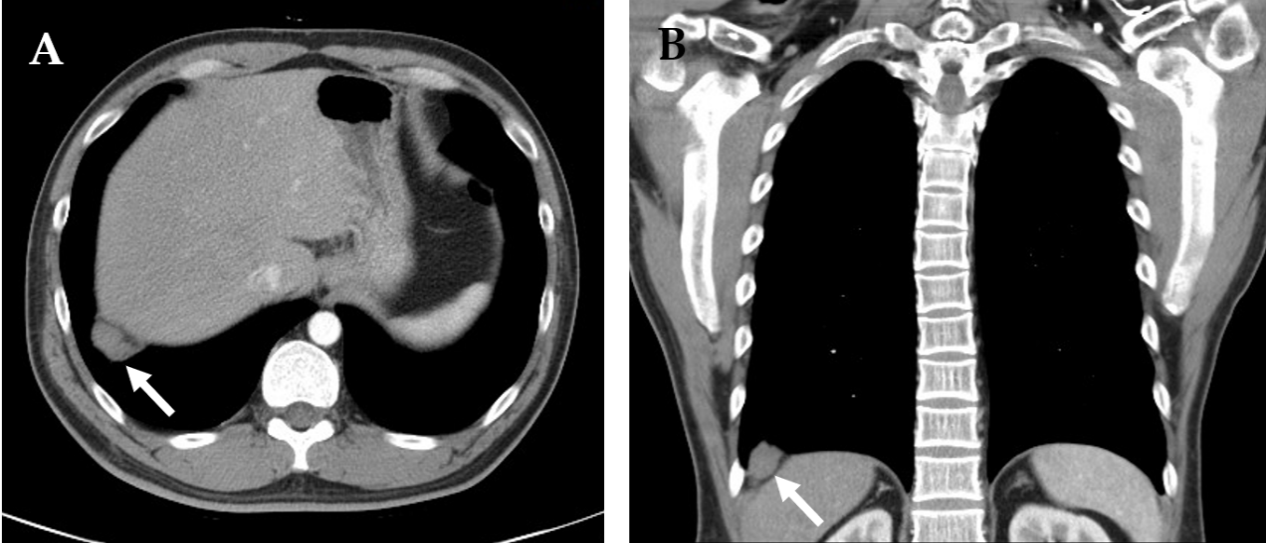 Figure 1 Contrast-enhanced chest computed tomography images illustrating a poorly-enhanced lesion (arrow) in the right basal lung, abutting the right diaphragm. A: Axial view; B: Coronal view.Figure 2 Pathologic image showing a vascular lesion composed of dilated cavernous vascular spaces separated by irregular vascular walls microscopically. The pathologic findings (hematoxylin and eosin staining; magnification, 100×) are compatible with those of cavernous hemangioma.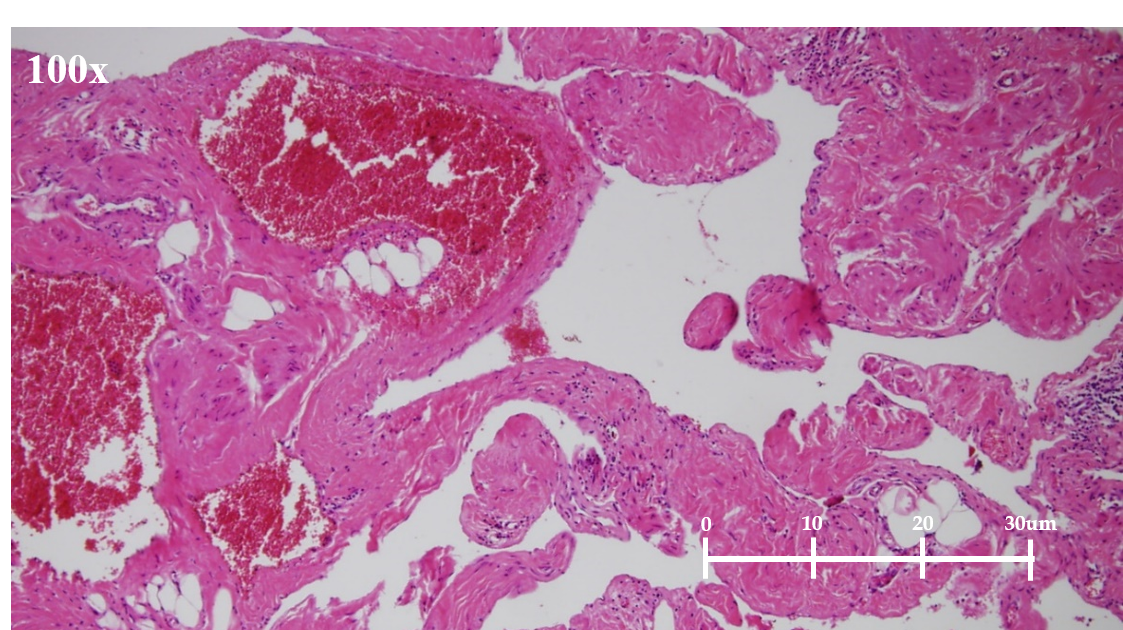 Figure 3 Three-dimension reconstruction image illustrating the relationship of the tumor and neighboring organs. We mark the right uppeer lobe in lavender color, the right middle lobe in yellow, and the diaphrgam in purple. The right lower lobe is transparent to see the black lesion clearly. The three-dimension reconstruction image reveals a diaphragmatic lesion, without lung parenchyma involvement. A: Right lateral view of the right lung; B: Posterior view of the right lung.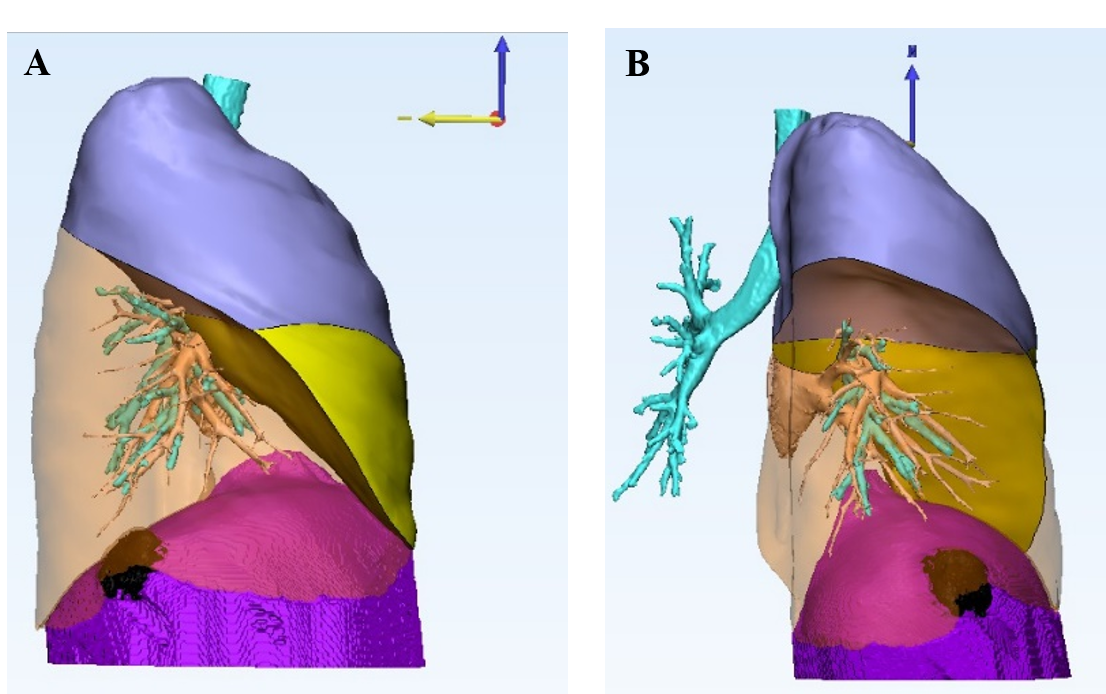 Figure 4 Intraoperative image of a red papillary tumor arising from the right diaphragm. The resected tumor measured 3.5 cm × 1.5 cm × 1.3 cm in size, was brown in color, and had a soft consistency.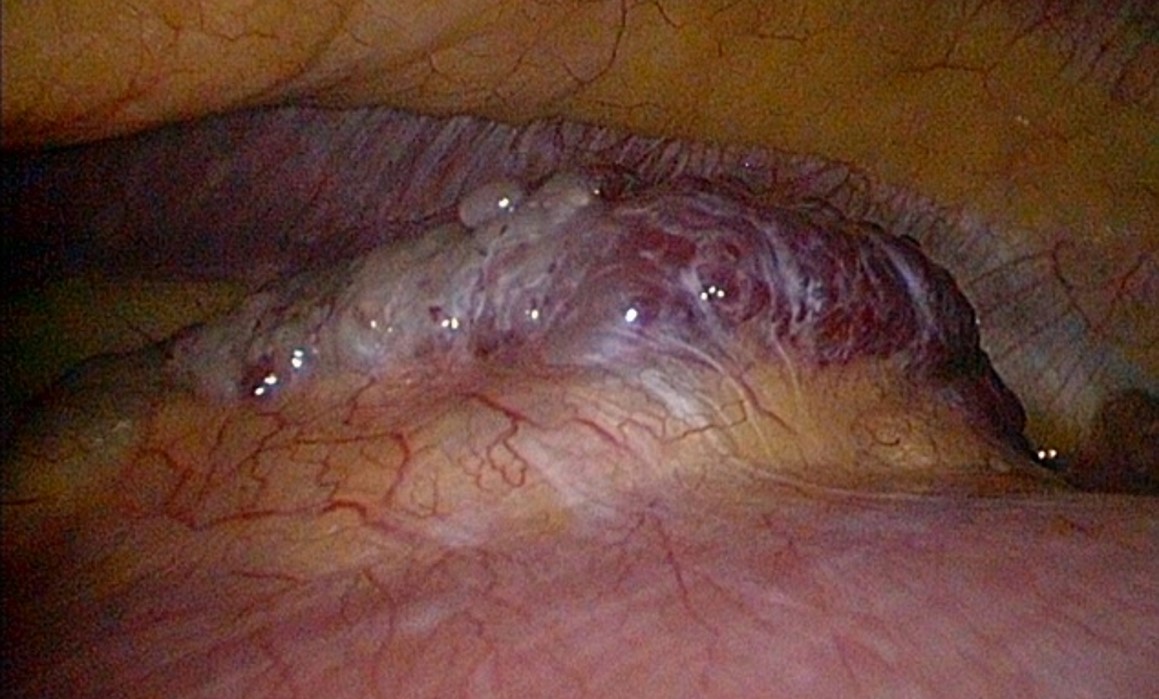 Table 1 Nine cases of diaphragmatic hemangiomas reported in the English literature to dateCT: Computed tomography; MRI: Magnetic resonance imaging; PET: Positron emission tomography.Ref.GenderAge (yr)Clinical magnificationDiagnostic modalityTumor locationTreatmentOutcomeKaniklides et al[2], 1999Male4Large numbers of subcutaneous vessels over left upper abdominal wallCT, MRI, angiographySupraphrenic, left Surgical resection with laparotomy plus thoracotomyGoodOhsaki et al[3], 2000Female31Chest pain on the deep inspirationsCT, MRI, bone scintigraphy (99mTc-hydroxymethylene diphosphonate)Supraphrenic, rightSurgical resection via thoracic approachGoodCacciaguerra et al[4], 2001Female0Neonatal respiratory failure and hydrops fetalisCardiac sonography, CTSupraphrenic, rightSurgical resection with median sternotomyGoodKono et al[5], 2006Female75No specific discomfortCT, MRISupraphrenic, rightSurgical resection via thoracoscopic approachgoodIno et al[6], 2010Male64No specific discomfortCT, PET scanSubphrenic, leftSurgical resection via laparoscopic approachGoodTsang et al[9], 2011Male0Massive pleural effusion, pericardial effusion with cardiac tamponadeChest X ray, cardioechographySupraphrenic and subphrenic, leftSurgical resection with median sternotomy, extended to upper abdomenGoodUeno et al[7], 2013Male51No specific discomfortCT, PET scanSupraphrenic, rightSurgical resection via thoracic approachGoodYao et al[8], 2013Unknown0DyspneaCT, MRSupraphrenic, rightInterventional vascular embolizationGoodWu et al[10], 2015Female0Progressive respiratory distress and massive right hydrothoraxSonography, CT, MRISupraphrenic, rightInterventional vascular embolizationGood